Kidderminster Town Council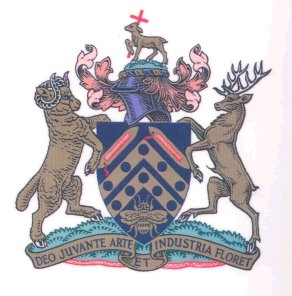 Grant Evaluation FormTel: 01562 732680 E-mail: townclerk@kidderminstertowncouncil.gov.ukTown Hall, Vicar Street, Kidderminster DY10 1DAYou recently received a grant from Kidderminster Town Council. Please will you complete this short evaluation form to enable us to assess the impact the grant has made to your project and the local community.This form will be used to inform future applications.Please return your completed form to:Kidderminster Town Council, Town Hall, Vicar Street, Kidderminster, DY10 1DBYear of award: 2016/17Name of Group / Organisation:How much funding were you awarded?Did you spend the entire amount awarded? YES/NOIf no, please explain why not and how much is remaining:If no, please explain why not and how much is remaining:What did you use the money for?What difference has the funding made in the locality/community? Please include information about the number of people from Tewkesbury who participated and/or benefited from the grantHow did your group measure the benefits?Did you come across any problems in the delivery of your project?YES/NOIf yes please tell us about them:If yes please tell us about them:Please use this space to make any other comments which will help us improve the grants process/programme:Form completed by:(Name/address)Position in Organisation: